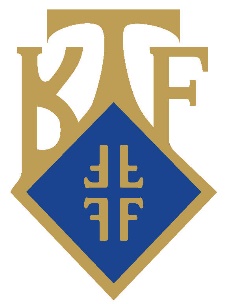 Treningsbingo - fargelegg fullførte ruterTreningsbingo - fargelegg fullførte ruterTreningsbingo - fargelegg fullførte ruter* Alle som fullfører 30 ruter eller mer kan ta bilde av bingoen sin. Sende den inn til: trenerktf@hotmail.com og bli med i trekningen av en KTF-treningsbag. Vinneren vil bli annonsert på Facebook og varslet på mail.* Alle som fullfører 30 ruter eller mer kan ta bilde av bingoen sin. Sende den inn til: trenerktf@hotmail.com og bli med i trekningen av en KTF-treningsbag. Vinneren vil bli annonsert på Facebook og varslet på mail.* Alle som fullfører 30 ruter eller mer kan ta bilde av bingoen sin. Sende den inn til: trenerktf@hotmail.com og bli med i trekningen av en KTF-treningsbag. Vinneren vil bli annonsert på Facebook og varslet på mail.* Alle som fullfører 30 ruter eller mer kan ta bilde av bingoen sin. Sende den inn til: trenerktf@hotmail.com og bli med i trekningen av en KTF-treningsbag. Vinneren vil bli annonsert på Facebook og varslet på mail.* Alle som fullfører 30 ruter eller mer kan ta bilde av bingoen sin. Sende den inn til: trenerktf@hotmail.com og bli med i trekningen av en KTF-treningsbag. Vinneren vil bli annonsert på Facebook og varslet på mail.* Alle som fullfører 30 ruter eller mer kan ta bilde av bingoen sin. Sende den inn til: trenerktf@hotmail.com og bli med i trekningen av en KTF-treningsbag. Vinneren vil bli annonsert på Facebook og varslet på mail.Dato: Fra 04.-18. jan 2021 (Innsendingsfrist for å være med på konkurransen - innen 19. januar)Dato: Fra 04.-18. jan 2021 (Innsendingsfrist for å være med på konkurransen - innen 19. januar)Dato: Fra 04.-18. jan 2021 (Innsendingsfrist for å være med på konkurransen - innen 19. januar)Alder: Fra 9 år og eldreStå på hendene i 1 minutt            (vegg er lov)Gå en tur på 10 minTa 60 sit-upsTa 10 valgfrie armhevningerHold plankeposisjon i 1 minuttSitt i hver spagat i 1 minutt (viktig at du varmer opp godt på forhånd)Ta 20 spensthoppTa 50 tåhevStå på hendene i 1 minutt            (vegg er lov)Ta så mange sit-ups du greier på 10 minutter                                      Jeg klarte:             sit-upsJogg en tur på 30 min eller       gå en tur på 40 min100 jumping Jacks (stå som en strek med hendene nede - hopp til en X-formasjon)Ta 80 sit-upsGå ut -finn deg en passende bakke -løp opp denne bakken så raskt du klarer - 10 runderTa 20 burpees med klapp (nedi med magen, hopp opp og klapp)Sitt i 2 spagater, 2 minutter i hver spagat (viktig at du varmer opp godt på forhånd)Ta 40 knebøy med hoppTa 100 sit-upsTa 20 utfall på hver fotHink 50 ganger på hver fotTa 15 valgfrie armhevningerTa 25 valgfrie armhevningerStå på hendene i 2 minutt            (vegg er lov)Ta så mange armhevninger du greier uten stopp - 3 runderGå en fjelltur (familieaktivitet) - ta gjerne et bilde på toppen og tagg #kristiansundturn og @ktf_gymnastics på InstagramTa så mange hang-ups du klarer - 3 runderLag et turnshow for en i familien - gjerne med en annen i familien/en vennJogg en tur på 10 min eller              gå en tur på 20 minTa 5 valgfrie armhevningerStå på en fot med lukkede øyner - minst 1 minutt på hver fotTa 30 burpees med klapp (nedi med magen, hopp opp og klapp)Sitt i hver spagat i 1,5 minutt (viktig at du varmer opp godt på forhånd)Stå på hendene i 1,5 minutt            (vegg er lov)Ta så mange burpees med klapp som du greier på 5 minutter      Jeg klarte:              burpeesTa 40 utfall på hver fot (kneet skal nesten helt nedi gulvet)Ta 20 sit-upsTa 40 rygg-ups (ligg på magen, løft opp hender og ben, hendene ved ørene (lett) hendene strake rett frem (vanskelig))Hold plankeposisjon så lenge du greier                                      Jeg klarte:          minutt og             sekunderGå en fjelltur (familieaktivitet) - ta gjerne et bilde på toppen og tagg #kristiansundturn og @ktf_gymnastics på InstagramStå på hendene i 1 minutt            (det er lov å stå inntil en vegg)Ta 20 knebøy med hoppJogg en tur på 20 min/gå en tur på 30 minTa 20 armhevningerTa så mange hang-ups du klarer - 3 runderTa 100 tåhevTreningsbingo - fargelegg fullførte ruterTreningsbingo - fargelegg fullførte ruterTreningsbingo - fargelegg fullførte ruter* Alle som fullfører 30 ruter eller mer kan ta bilde av bingoen sin. Sende den inn til: trenerktf@hotmail.com og bli med i trekningen av en KTF-treningsbag. Vinneren vil bli annonsert på Facebook og varslet på mail. Oppgavene skrevet i grønt er hakket enklere.* Alle som fullfører 30 ruter eller mer kan ta bilde av bingoen sin. Sende den inn til: trenerktf@hotmail.com og bli med i trekningen av en KTF-treningsbag. Vinneren vil bli annonsert på Facebook og varslet på mail. Oppgavene skrevet i grønt er hakket enklere.* Alle som fullfører 30 ruter eller mer kan ta bilde av bingoen sin. Sende den inn til: trenerktf@hotmail.com og bli med i trekningen av en KTF-treningsbag. Vinneren vil bli annonsert på Facebook og varslet på mail. Oppgavene skrevet i grønt er hakket enklere.* Alle som fullfører 30 ruter eller mer kan ta bilde av bingoen sin. Sende den inn til: trenerktf@hotmail.com og bli med i trekningen av en KTF-treningsbag. Vinneren vil bli annonsert på Facebook og varslet på mail. Oppgavene skrevet i grønt er hakket enklere.* Alle som fullfører 30 ruter eller mer kan ta bilde av bingoen sin. Sende den inn til: trenerktf@hotmail.com og bli med i trekningen av en KTF-treningsbag. Vinneren vil bli annonsert på Facebook og varslet på mail. Oppgavene skrevet i grønt er hakket enklere.* Alle som fullfører 30 ruter eller mer kan ta bilde av bingoen sin. Sende den inn til: trenerktf@hotmail.com og bli med i trekningen av en KTF-treningsbag. Vinneren vil bli annonsert på Facebook og varslet på mail. Oppgavene skrevet i grønt er hakket enklere.Dato: Fra 04.-18. jan 2021 (Innsendingsfrist for å være med på konkurransen - innen 19. januar)Dato: Fra 04.-18. jan 2021 (Innsendingsfrist for å være med på konkurransen - innen 19. januar)Dato: Fra 04.-18. jan 2021 (Innsendingsfrist for å være med på konkurransen - innen 19. januar)Alder: Fra 4 til 8 år Stå på hendene med bena mot en vegg i 20 sekunderGå en tur på 10 min (familieaktivitet)Ta 20 sit-upsTa 5 armhevningerStå som en planke i 20 sekunder (med strake hender)Ta 10 armhevningerHopp som en frosk, så høyt du klarer 10 gangerLag en hinderløype hjemme eller ute - skal gjennomføres minst 3 gangerStå på hendene med bena mot en vegg i 30 sekunderTa så mange sit-ups du greier på 1 minutterGå en tur på 30 min (familieaktivitet)Hopp som en frosk, så høyt du klarer 20 gangerTa 10 sit-upsØv deg på å slå hjul 5 gangerTa 10 burpees (legg deg med magen på gulvet, hopp opp og klapp med hendene over hodet)Gå en fjelltur (familieaktivitet)Hopp som en stjerne 25 gangerGå en tur på 15 min (familieaktivitet)Stå 10 sekunder i hver spagatØv deg på å stå på hodet 5 ganger. Lag en trekant med hodet og hendene (ikke en strek.) Stå med en seng eller en sofa til å støtte ryggen. La hodet stå på ei pute.Ta 15 armhevningerHopp som en stjerne 30 gangerStå på hendene med bena mot en vegg i 40 sekunderTa 5 ruller i ei myk og stor sengHopp på en fot 10 ganger, gjenta med den andre fotenStå som en bro i 10 sekunderTa 15 sit-upsGå en tur på 20 min (familieaktivitet)Ta 5 armhevningerØv deg på å slå hjul 5 gangerTa 20 burpees (legg deg ned med magen på gulvet, hopp opp og klapp med hendene over hodet)Stå på en fot i 15 sekunder, gjenta med den andre fotenStå på hendene inntil en vegg i 1 minuttTa 5 ruller i ei myk og stor sengHopp på en fot 20 ganger, gjenta med den andre fotenHopp som en stjerne 20 gangerTa 20 armhevningerStå som en planke i 30 sekunder (med strake hender)Gå en fjelltur (familieaktivitet)Stå på hendene med bena mot en vegg i 1 minuttHopp som en frosk 25 gangerGå en tur på 20 min (familieaktivitet)Prøv å få foten over hodet - 3 ganger med hver fotLag et turnshow for en i familien - gjerne med en annen i familien/en vennLag et bord-telt/slott (Du trenger: et bord, mange tepper, en lommelykt, et mørkt rom)